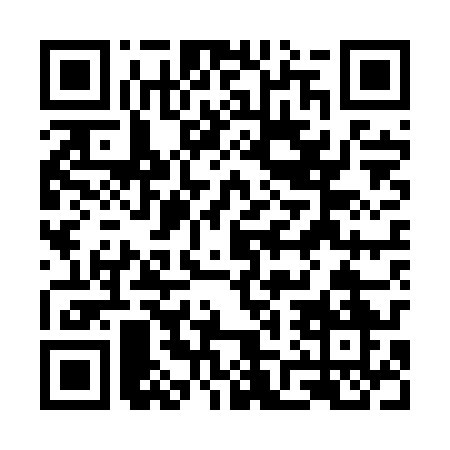 Ramadan times for Korytki Lesne, PolandMon 11 Mar 2024 - Wed 10 Apr 2024High Latitude Method: Angle Based RulePrayer Calculation Method: Muslim World LeagueAsar Calculation Method: HanafiPrayer times provided by https://www.salahtimes.comDateDayFajrSuhurSunriseDhuhrAsrIftarMaghribIsha11Mon4:004:005:5611:433:335:305:307:1912Tue3:573:575:5411:423:345:325:327:2113Wed3:553:555:5111:423:365:345:347:2314Thu3:523:525:4911:423:375:365:367:2615Fri3:493:495:4611:413:395:385:387:2816Sat3:473:475:4411:413:405:395:397:3017Sun3:443:445:4211:413:425:415:417:3218Mon3:413:415:3911:413:435:435:437:3419Tue3:393:395:3711:403:455:455:457:3620Wed3:363:365:3411:403:465:475:477:3821Thu3:333:335:3211:403:475:485:487:4022Fri3:303:305:3011:393:495:505:507:4223Sat3:273:275:2711:393:505:525:527:4424Sun3:253:255:2511:393:525:545:547:4725Mon3:223:225:2211:383:535:565:567:4926Tue3:193:195:2011:383:555:575:577:5127Wed3:163:165:1711:383:565:595:597:5328Thu3:133:135:1511:383:576:016:017:5629Fri3:103:105:1311:373:596:036:037:5830Sat3:073:075:1011:374:006:056:058:0031Sun4:044:046:0812:375:017:067:069:031Mon4:014:016:0512:365:037:087:089:052Tue3:583:586:0312:365:047:107:109:073Wed3:553:556:0112:365:057:127:129:104Thu3:523:525:5812:355:077:147:149:125Fri3:493:495:5612:355:087:157:159:156Sat3:463:465:5412:355:097:177:179:177Sun3:423:425:5112:355:107:197:199:208Mon3:393:395:4912:345:127:217:219:229Tue3:363:365:4712:345:137:237:239:2510Wed3:333:335:4412:345:147:247:249:28